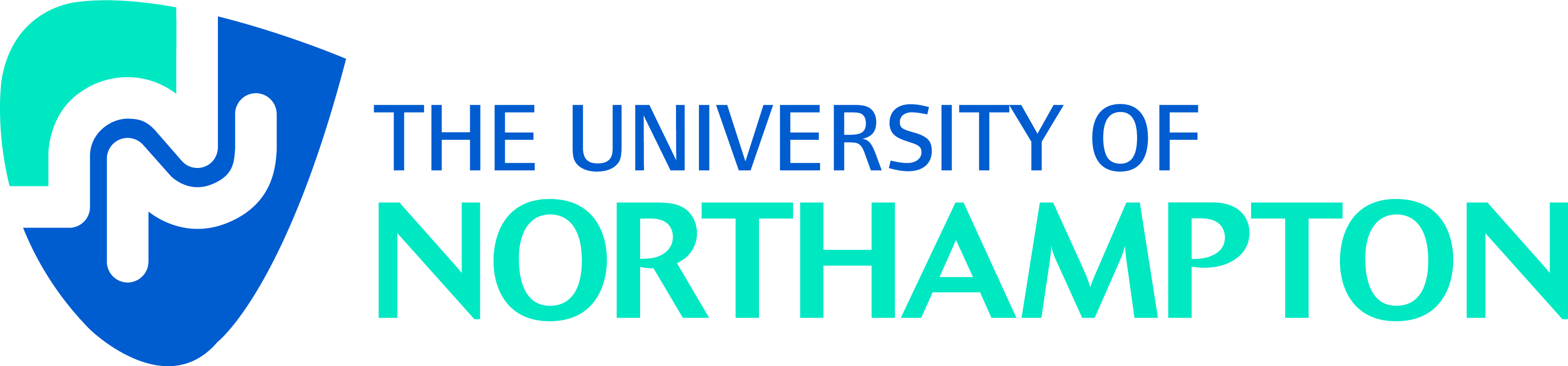 Assembly PointLocationAssembly PointLocation1Maidwell MR59Library first floor stairs ST82Maidwell MR Bridge10Library second floor stairs ST14Maidwell MR5711Library first floor stairs ST15Maidwell MR6912Maidwell MG floor6Maidwell adjacent MR7013Maidwell MY577Library second floor stairs ST814Maidwell MY438Maidwell Main Reception15Maidwell MY35Assembly PointLocationAssembly PointLocation1Library rear escape stairs16Finance rear stairs2Yelvertoft adjacent Y20817Fawsley F193Yelvertoft adjacent Y20218Cottesbrooke C2324Kelmarsh K20219Cottesbrooke C3285Brampton left hand stairs20Cottesbrooke C3116Brampton right hand stairs21Cottesbrooke C3047Library side escape stairs22Cottesbrooke C2018Library front escape stairs23Cottesbrooke C2119Library adjacent plant room24Library top landing Holdenby stairs10Sulgrave front stairs25Library central stairs top landing11Sulgrave rear stairs26Library first floor Holdenby stairs12Senate second floor committee room27Holdenby first floor adjacent lift13Senate first floor seminar room28Student Union rear stairs14Student centre left hand fire escape29Student Union front stairs left15Student centre right hand fire escape